I.271.7.2021									ZAMAWIAJĄCY:Gmina Białobrzegi, ul. Plac Zygmunta Starego 9, 26-800 Białobrzegi tel. (48) 3863000, fax. (48) 3863011SPECYFIKACJA WARUNKÓW ZAMÓWIENIAw postępowaniu o udzielenie zamówienia publicznego prowadzonym w trybie podstawowym  bez negocjacji zgodnie z art.275 ust. 1 ustawy z dnia 11 września 2019 r. Prawo zamówień publicznych (tj. Dz. U. z 2019 r. poz. 2019 z późn. zm.), poniżej progów unijnych wskazanych w  art. 3 ust. 1 pkt. 1 ustawy Prawo zamówień publicznych na dostawę, instalację i wdrożenie sprzętu informatycznego do realizacji projektu 
pn. „Portal e-mieszkańca” współfinansowanego z Europejskiego Funduszu Rozwoju Regionalnego, w ramach osi priorytetowej II „wzrost e-potencjału Mazowsza”, działania 2.1 „e-usługi”, poddziałania 2.1.1 „e-usługi dla Mazowsza”, Regionalnego Programu Operacyjnego Województwa Mazowieckiego na lata 2014-2020Rodzaj zamówienia: dostawaZATWIERDZAMAdam Bolek Burmistrz Miasta i Gminy Białobrzegi(podpis Kierownika Zamawiającego)13 kwietnia 2021r.POSTANOWIENIA OGÓLNENazwa oraz adres Zamawiającego:Gmina Białobrzegi, 26-800 Białobrzegi, ul. Plac Zygmunta Starego 9, tel. (0-48) 3863000, fax. (0-48) 3863011, REGON : 670223304, NIP : 798-14-58-304, adres strony internetowej: www.bialobrzegi.plGodziny urzędowania: od 7:30 do 15:30 od poniedziałku do piątku.Adres strony internetowej, na której udostępniane będą zmiany i wyjaśnienia treści SWZ oraz inne dokumenty zamówienia bezpośrednio związane z postępowaniem o udzielenie zamówienia; Zmiany i wyjaśnienia treści SWZ oraz inne dokumenty zamówienia bezpośrednio związane 
z postępowaniem o udzielenie zamówienia będą udostępniane na stronie internetowej: https://platformazakupowa.pl/pn/bialobrzegi (tamże link do właściwego postępowania). Wykonawca może zwrócić się do Zamawiającego z wnioskiem o wyjaśnienie treści SWZ. Zamawiający jest obowiązany udzielić wyjaśnień niezwłocznie, jednak nie później niż na 2 dni przed upływem terminu składania odpowiednio ofert, pod warunkiem że wniosek o wyjaśnienie treści SWZ wpłynął do Zamawiającego nie później niż na 4 dni przed upływem terminu składania ofert.Jeżeli Zamawiający nie udzieli wyjaśnień w terminie, o którym mowa w pkt. 3, przedłuża termin składania ofert o czas niezbędny do zapoznania się wszystkich zainteresowanych Wykonawców 
z wyjaśnieniami niezbędnymi do należytego przygotowania i złożenia ofert.W przypadku gdy wniosek o wyjaśnienie treści SWZ nie wpłynął w terminie, o którym mowa w pkt. 2.2  Zamawiający nie ma obowiązku udzielania wyjaśnień SWZ oraz obowiązku przedłużenia terminu składania ofert.Przedłużenie terminu składania ofert, o którym mowa w pkt. 5, nie wpływa na bieg terminu składania wniosku o wyjaśnienie treści SWZ.Zamawiający nie będzie zwoływać zebrania wszystkich Wykonawców w celu wyjaśnienia wątpliwości dotyczących treści SWZ. Zamawiający nie przewiduje sposobu komunikowania się z Wykonawcami w inny sposób niż przy użyciu środków komunikacji elektronicznej, wskazanych w SWZ. Oznaczenie postępowaniaPostępowanie, którego dotyczy niniejszy dokument oznaczone jest znakiem: I.271.7.2021 Wykonawcy winni we wszelkich kontaktach z Zamawiającym powoływać się na wyżej podane oznaczenie.TRYB UDZIELENIA ZAMÓWIENIAPostępowanie o udzielenie zamówienia prowadzone jest w trybie podstawowym, na podstawie art. 275 pkt 1 ustawy z dnia 11 września 2019 roku Prawo zamówień publicznych (Dz.U. z 2019 r., poz. 2019 ze zmianami), zwaną dalej: „pzp”.Zamawiający nie przewiduje wyboru najkorzystniejszej oferty z możliwością prowadzenia negocjacji.OPIS PRZEDMIOTU ZAMÓWIENIAPrzedmiotem zamówienia jest dostawa, instalacja i wdrożenie sprzętu informatycznego na potrzeby realizacji projektu pn. „Portal e-mieszkańca” współfinansowanego z Europejskiego Funduszu Rozwoju Regionalnego, w ramach osi priorytetowej II „wzrost e-potencjału Mazowsza”, działania 2.1 „e-usługi”, poddziałania 2.1.1 „e-usługi dla Mazowsza”, Regionalnego Programu Operacyjnego Województwa Mazowieckiego na lata 2014-2020, tj. :Szafy rack – 3 szt.,Serwer – 2 szt., Urządzenia pamięci masowej backup – 1 szt.,Urządzenia zabezpieczające brzegowe – 3 szt.,Zasilacz awaryjny UPS – 3 szt.,Zestawy komputerowe do obsługi usług UMiG – 10 szt.,Zestawy komputerowe do obsługi usług MGOK – 16 szt.,Zestawy komputerowe do obsługi usług ZWiK – 15 szt.,Urządzenia typu ploter – 1 szt.,Urządzenia aktywne sieci LAN – 3 szt.,Monitory prezentacyjne – 2 szt.,Szczegółowy opis przedmiotu zamówienia stanowi Załącznik nr 5 do niniejszej SWZ.Zamówienie obejmuje także rozmieszczenie  w/w sprzętu w miejscach wskazanych przez Zamawiającego, instalacja oprogramowania systemowego i sprzętowego oraz konfiguracja i wdrożenie. Informacje dodatkowe: Zamawiający informuje, że tam, gdzie Zamawiający opisał przedmiot zamówienia przez odniesienie do norm, europejskich ocen technicznych, aprobat, specyfikacji technicznych i systemów referencji technicznych, dopuszcza się rozwiązania równoważne opisywanym. Wykonawca, który powołuje się na rozwiązania równoważne opisywanym przez Zamawiającego, jest obowiązany wykazać, że oferowane przez niego dostawy, spełniają wymagania określone przez Zamawiającego.Zamawiający informuje, że tam, gdzie w SWZ opisał przedmiot zamówienia przez wskazanie znaków towarowych, patentów lub pochodzenia, źródła lub szczególnego procesu, który charakteryzuje produkty dostarczane przez konkretnego Wykonawcę, co mogłoby doprowadzić do uprzywilejowania lub wyeliminowania niektórych Wykonawców lub produktów, Zamawiający dopuszcza rozwiązanie równoważne opisywanym pod warunkiem, że będą one o nie gorszych właściwościach i jakości. w przypadku zakończenia wytwarzania sprzętu objętego Umową lub wycofania go z produkcji lub z obrotu na terytorium Rzeczypospolitej Polskiej, Zamawiający dopuszcza zmianę polegającą na dostarczeniu produktu zastępczego o parametrach spełniających wymagania określone w SWZ. w przypadku ujawnienia się powszechnie występujących wad oferowanego sprzętu Zamawiający dopuszcza zmianę polegającą na zastąpieniu danego produktu produktem zastępczym, spełniającym wszelkie wymagania przewidziane w SWZ dla produktu zastępowanego, rekomendowanym przez producenta lub Wykonawcę w związku z ujawnieniem wad. Zamawiający nie dopuszcza składania ofert wariantowych. Zamawiający nie dopuszcza składanie ofert częściowych. Wykonawca może złożyć tylko jedną ofertę. Oznaczenie przedmiotu zamówienia wg Wspólnego Słownika Zamówień CPV: 30200000-1 Urządzenia komputerowe,30232110–8 Drukarki laserowe 30231300-0 Monitory ekranowe30213000-5 Komputery osobiste30213200-7 Komputer tablet30237200-1 Akcesoria komputerowe48000000-8 Pakiety oprogramowania i systemy informatyczne,48820000-2 Serwery.TERMIN WYKONANIA ZAMÓWIENIA45 dni od dnia podpisania umowyINFORMACJA O PRZEDMIOTOWYCH ŚRODKACH DOWODOWYCH.W celu potwierdzenia  zgodności oferowanych dostaw, z wymaganiami, cechami lub kryteriami określonymi w opisie przedmiotu zamówienia Wykonawca zobowiązany jest złożyć (forma dokumentu kopia potwierdzona za zgodność z oryginałem):Karty katalogowe wszystkich oferowanych urządzeń,Serwer:Wydruk wyniku testu ze strony www.spec.org, potwierdzające dla procesora osiągnięcie wyniku w testach wydajności SPECrate2017_int_base min. 173 pkt dla dowolnej platformy dwuprocesorowej producenta serwera, który jest oferowany w postępowaniu przez Wykonawcę; Potwierdzenie zgodności z normami ISO-9001 i ISO-14001,Deklaracja CE,Oświadczenie, że w przypadku uszkodzenia nośników pozostają własnością Zamawiającego,Potwierdzenie zgodności z normą ISO 9001 dla firmy serwisującej,Zasilacz awaryjny UPS:Deklaracja CEZestawy komputerowe:Wydruk wyniku testu SYSmark® 2018`Potwierdzenie zgodności z normami ISO-9001,Deklaracja CEPotwierdzenie spełnienia kryteriów środowiskowych, w tym zgodności z dyrektywą RoHSOświadczenie, że w przypadku uszkodzenia nośników pozostają własnością Zamawiającego,Potwierdzenie zgodności z normą ISO 9001 dla firmy serwisującejOświadczenia Producenta, że serwis będzie realizowany przez Autoryzowanego Partnera Serwisowego Producenta lub bezpośrednio przez ProducentaWykonawca składa przedmiotowe środki dowodowe wraz z ofertą.Jeżeli Wykonawca nie złożył przedmiotowych środków dowodowych lub złożone przedmiotowe środki dowodowe są niekompletne, Zamawiający wzywa do ich złożenia lub uzupełnienia w wyznaczonym terminie, o ile przedmiotowy środek dowodowy nie służy potwierdzeniu zgodności z cechami lub kryteriami określonymi w opisie kryteriów oceny ofert lub pomimo złożenia przedmiotowego środka dowodowego oferta podlega odrzuceniu albo zachodzą przesłanki unieważnienia postępowania.Zamawiający może żądać od Wykonawców wyjaśnień dotyczących przedmiotowych środków dowodowych.PODSTAWY WYKLUCZENIAZ postępowania o udzielenie zamówienia wyklucza się na podstawie art. 108 ust. 1 Pzp, z zastrzeżeniem art. 110 ust. 2 Pzp, Wykonawcę:będącego osobą fizyczną, którego prawomocnie skazano za przestępstwo:a) udziału w zorganizowanej grupie przestępczej albo związku mającym na celu popełnienie przestępstwa lub przestępstwa skarbowego, o którym mowa w art. 258 Kodeksu karnego,b) handlu ludźmi, o którym mowa w art. 189a Kodeksu karnego,c) o którym mowa w art. 228–230a, art. 250a Kodeksu karnego lub w art. 46 lub art. 48 ustawy z dnia 25 czerwca 2010 r. o sporcie,d) finansowania przestępstwa o charakterze terrorystycznym, o którym mowa w art. 165a Kodeksu karnego, lub przestępstwo udaremniania lub utrudniania stwierdzenia przestępnego pochodzenia pieniędzy lub ukrywania ich pochodzenia, o którym mowa w art. 299 Kodeksu karnego,e) o charakterze terrorystycznym, o którym mowa w art. 115 §20 Kodeksu karnego, lub mające na celu popełnienie tego przestępstwa,f) powierzenia wykonywania pracy małoletniemu cudzoziemcowi, o którym mowa w art. 9 ust. 2 ustawy z dnia 15 czerwca 2012 r. o skutkach powierzania wykonywania pracy cudzoziemcom przebywającym wbrew przepisom na terytorium Rzeczypospolitej Polskiej (Dz.U. poz.769),g) przeciwko obrotowi gospodarczemu, o których mowa w art. 296–307 Kodeksu karnego, przestępstwo oszustwa, o którym mowa w art. 286 Kodeksu karnego, przestępstwo przeciwko wiarygodności dokumentów, o których mowa w art. 270–277d Kodeksu karnego, lub przestępstwo skarbowe,h) o którym mowa w art. 9 ust. 1 i 3 lub art. 10 ustawy z dnia 15 czerwca 2012 r. o skutkach powierzania wykonywania pracy cudzoziemcom przebywającym wbrew przepisom na terytorium Rzeczypospolitej Polskiej– lub za odpowiedni czyn zabroniony określony w przepisach prawa obcego;jeżeli urzędującego członka jego organu zarządzającego lub nadzorczego, wspólnika spółki w spółce jawnej lub partnerskiej albo komplementariusza w spółce komandytowej lub komandytowo-akcyjnej lub prokurenta prawomocnie skazano za przestępstwo, o którym mowa w pkt 1;wobec którego wydano prawomocny wyrok sądu lub ostateczną decyzję administracyjną o zaleganiu z uiszczeniem podatków, opłat lub składek na ubezpieczenie społeczne lub zdrowotne, chyba że wykonawca odpowiednio przed upływem terminu do składania wniosków o dopuszczenie do udziału w postępowaniu albo przed upływem terminu składania ofert dokonał płatności należnych podatków, opłat lub składek na ubezpieczenie społeczne lub zdrowotne wraz z odsetkami lub grzywnami lub zawarł wiążące porozumienie w sprawie spłaty tych należności;wobec którego prawomocnie orzeczono zakaz ubiegania się o zamówienia publiczne;jeżeli Zamawiający może stwierdzić, na podstawie wiarygodnych przesłanek, że Wykonawca zawarł z innymi Wykonawcami porozumienie mające na celu zakłócenie konkurencji, w szczególności jeżeli należąc do tej samej grupy kapitałowej w rozumieniu ustawy z dnia 16 lutego 2007 r. o ochronie konkurencji i konsumentów, złożyli odrębne oferty, oferty częściowe lub wnioski o dopuszczenie do udziału w postępowaniu, chyba że wykażą, że przygotowali te oferty lub wnioski niezależnie od siebie;jeżeli, w przypadkach, o których mowa w art. 85 ust. 1 Pzp, doszło do zakłócenia konkurencji wynikającego z wcześniejszego zaangażowania tego Wykonawcy lub podmiotu, który należy z Wykonawcą do tej samej grupy kapitałowej w rozumieniu ustawy z dnia 16 lutego 2007 r. o ochronie konkurencji i konsumentów, chyba że spowodowane tym zakłócenie konkurencji może być wyeliminowane winny sposób niż przez wykluczenie Wykonawcy z udziału w postępowaniu o udzielenie zamówienia.2. Zamawiający nie określa fakultatywnych przesłanek wykluczenia Wykonawcy, o których mowa w art. 109 ust 1 Pzp.3. Wykonawca może zostać wykluczony przez Zamawiającego na każdym etapie postępowania o udzielenie zamówienia.INFORMACJA O WARUNKACH UDZIAŁU W POSTĘPOWANIU O UDZIELENIE ZAMÓWIENIA1. O udzielenie zamówienia mogą ubiegać się Wykonawcy, którzy spełniają warunki udziału w postępowaniu w zakresie: Zdolności do występowania w obrocie gospodarczym.Zamawiający nie określa w/w warunku. Uprawnień do prowadzenia określonej działalności gospodarczej lub zawodowej, o ile wynika to z odrębnych przepisów. Zamawiający nie określa w/w warunku. Sytuacji ekonomicznej lub finansowej,W zakresie warunku znajdowania się w sytuacji ekonomicznej i finansowej zapewniającej wykonanie zamówienia Zamawiający wymaga, aby: Wykonawca posiadał ubezpieczenie odpowiedzialności cywilnej od prowadzonej działalności gospodarczej i w zakresie realizowanym w ramach niniejszego postępowania w wysokości minimum 200.000,00 zł. Zdolności technicznej lub zawodowejZamawiający uzna warunek za spełniony, jeżeli Wykonawca wykaże, że w okresie ostatnich 3 lat przed upływem terminu składania ofert, a jeżeli okres prowadzenia działalności jest krótszy - w tym okresie wykonał należycie co najmniej dwie dostawy o wartości co najmniej 250.000,00 zł brutto każda, polegające na dostawie, instalacji i wdrożeniu sprzętu informatycznego w tym min. serwera i zestawów komputerowych. W przypadku gdy w wykazie zamówień przedstawionym przez Wykonawcę rozliczenia między Wykonawcą a Zamawiającym za wykonane zamówienie zostało dokonane w innej walucie niż w złotych polskich, Wykonawca (do celu oceny spełnienia warunku oferty) dokona przeliczenia wartości wykonanych zamówień w innej walucie niż złoty polski na podstawie średniego kursu złotego w stosunku do walut obcych określonego w tabeli kursów średnich walut obcych Narodowego Banku Polskiego (http://www.nbp.pl) na dzień ogłoszenia. Jeżeli w tym dniu nie będzie opublikowana tabela kursów średnich walut obcych Narodowego Banku Polskiego, należy przyjąć kurs średni z ostatniej tabeli przed wszczęciem postępowania. Wykonawca spełni warunek, jeżeli wykaże, że dysponuje lub będzie dysponował co najmniej dwoma (2) osobami, które skieruje do realizacji zamówienia, posiadającymi co najmniej 3-letnie doświadczenie w zakresie instalowania, konfigurowania, uruchamiania sprzętu informatycznego w tym m.in. serwerów.W przypadku Wykonawców wspólnie ubiegających się o udzielenie zamówienia są oni zobowiązani do łącznego spełniania warunków udziału w postępowaniu określonych w pkt. 1 ppkt 4) lit. a) i b). Warunek określony w pkt. 1 ppkt 3) musi spełniać co najmniej jeden z Wykonawców wspólnie ubiegających się o zamówienia.Zamawiający oceni spełnienie warunków udziału w postępowaniu oraz brak podstaw do wykluczenia wg zasady spełnia/nie spełnia, na podstawie treści podmiotowych środków dowodowych wskazanych w rozdziale VIII SWZ.Oceniając zdolność techniczną lub zawodową, Zamawiający może, na każdym etapie postępowania, uznać, że Wykonawca nie posiada wymaganych zdolności, jeżeli posiadanie przez Wykonawcę sprzecznych interesów, w szczególności zaangażowanie zasobów technicznych lub zawodowych Wykonawcy w inne przedsięwzięcia gospodarcze Wykonawcy może mieć negatywny wpływ na realizację zamówienia.W przypadku, o którym mowa w pkt. 2 Wykonawcy wspólnie ubiegający się o udzielenie zamówienia dołączają do oferty oświadczenie, z którego wynika, które, dostawy lub usługi (instalacji i rozmieszczenia) wykonają poszczególni Wykonawcy.Wykonawca może w celu potwierdzenia spełniania warunków udziału w postępowaniu, 
w stosownych sytuacjach oraz w odniesieniu do konkretnego zamówienia, lub jego części, polegać na zdolnościach technicznych lub zawodowych lub sytuacji finansowej lub ekonomicznej innych podmiotów udostępniających zasoby, niezależnie od charakteru prawnego łączących go z nim stosunków prawnych.W odniesieniu do warunków dotyczących wykształcenia, kwalifikacji zawodowych 
lub doświadczenia Wykonawcy mogą polegać na zdolnościach podmiotów udostępniających zasoby, jeśli podmioty te wykonają usługi rozmieszczenia i instalacji w ramach zamówienia na dostawę, do realizacji których te zdolności są wymagane.Wykonawca, który polega na zdolnościach lub sytuacji podmiotów udostępniających zasoby, składa, wraz z ofertą, zobowiązanie podmiotu udostępniającego zasoby do oddania mu do dyspozycji niezbędnych zasobów na potrzeby realizacji danego zamówienia lub inny podmiotowy środek dowodowy potwierdzający, że Wykonawca realizując zamówienie, będzie dysponował niezbędnymi zasobami tych podmiotów.Zobowiązanie podmiotu udostępniającego zasoby, o którym mowa w pkt. 6, potwierdza, że stosunek łączący Wykonawcę z podmiotami udostępniającymi zasoby gwarantuje rzeczywisty dostęp do tych zasobów oraz określa w szczególności:1) zakres dostępnych Wykonawcy zasobów podmiotu udostępniającego zasoby;2) sposób i okres udostępnienia Wykonawcy i wykorzystania przez niego zasobów podmiotu udostępniającego te zasoby przy wykonywaniu zamówienia;3) czy i w jakim zakresie podmiot udostępniający zasoby, na zdolnościach którego Wykonawca polega w odniesieniu do warunków udziału w postępowaniu dotyczących wykształcenia, kwalifikacji zawodowych lub doświadczenia, zrealizuje usługi w zakresie rozmieszczenia i instalacji w ramach zamówienia na dostawę, których wskazane zdolności dotyczą.Zamawiający oceni, czy udostępniane Wykonawcy przez podmioty udostępniające zasoby zdolności techniczne lub zawodowe lub ich sytuacja finansowa lub ekonomiczna, pozwalają na wykazanie przez Wykonawcę spełniania warunków udziału w postępowaniu, a także bada, czy nie zachodzą wobec tego podmiotu podstawy wykluczenia, które zostały przewidziane względem Wykonawcy.Podmiot, który zobowiązał się do udostępnienia zasobów, odpowiada solidarnie z Wykonawcą, który polega na jego sytuacji finansowej lub ekonomicznej, za szkodę poniesioną przez Zamawiającego powstałą wskutek nieudostępnienia tych zasobów, chyba że za nieudostępnienie zasobów podmiot ten nie ponosi winy.Jeżeli zdolności techniczne lub zawodowe, sytuacja ekonomiczna lub finansowa podmiotu udostępniającego zasoby nie potwierdzają spełniania przez Wykonawcę warunków udziału w postępowaniu lub zachodzą wobec tego podmiotu podstawy wykluczenia, Zamawiający żąda, aby Wykonawca w terminie określonym przez Zamawiającego zastąpił ten podmiot innym podmiotem lub podmiotami albo wykazał, że samodzielnie spełnia warunki udziału w postępowaniu (wyłącznie w sytuacji, gdy w momencie składania oferty Wykonawca opierał się, w określonym zakresie, na zdolnościach podmiotów trzecich).Wykonawca nie może, po upływie terminu składania wniosków o dopuszczenie do udziału w postępowaniu albo ofert, powoływać się na zdolności lub sytuację podmiotów udostępniających zasoby, jeżeli na etapie składania wniosków o dopuszczenie do udziału w postępowaniu albo ofert nie polegał on wdanym zakresie na zdolnościach lub sytuacji podmiotów udostępniającychPODMIOTOWE ŚRODKI DOWODOWEOświadczenie o niepodleganiu wykluczeniu i spełnianiu warunków udziału w postępowaniu.Zgodnie z art. 125 Pzp, do oferty Wykonawca dołącza oświadczenie o niepodleganiu wykluczeniu i spełnianiu warunków udziału w postępowaniu, aktualne na dzień składania ofert. Oświadczenie stanowi dowód potwierdzający brak podstaw wykluczenia i spełnianie warunków udziału w postępowaniu, tymczasowo zastępujący wymagane przez Zamawiającego podmiotowe środki dowodowe. Wzór oświadczenia stanowi załącznik nr 2 do SWZ.Wykonawca, w przypadku polegania na zdolnościach lub sytuacji podmiotów udostępniających zasoby, przedstawia wraz z oświadczeniem, także oświadczenie podmiotu udostępniającego zasoby, potwierdzające brak podstaw wykluczenia tego podmiotu oraz odpowiednio spełnianie warunków udziału w postępowaniu, w zakresie, w jakim Wykonawca powołuje się na jego zasoby.W przypadku wspólnego ubiegania się o zamówienie przez Wykonawców, oświadczenie składa każdy z Wykonawców. Oświadczenia te potwierdzają braki podstaw wykluczenia oraz spełnianie warunków udziału w postępowaniu, w zakresie, w jakim każdy z Wykonawców wskazuje spełnianie warunków udziału w postępowaniu.Dokumenty potwierdzające spełnianie przez Wykonawcę warunków udziału w postępowaniu.Zamawiający wezwie Wykonawcę, którego oferta została najwyżej oceniona do złożenia 
w wyznaczonym terminie, nie krótszym niż 5 dni od dnia wezwania, następujących podmiotowych środków dowodowych, aktualnych na dzień ich złożenia: Dokumenty potwierdzające, że Wykonawca jest ubezpieczony od odpowiedzialności cywilnej 
w zakresie prowadzonej działalności związanej z przedmiotem zamówienia ze wskazaniem sumy gwarancyjnej tego ubezpieczenia (np. kopia polisy wraz z dowodem jej opłacenia). Jeżeli z uzasadnionej przyczyny Wykonawca nie może złożyć wymaganych przez Zamawiającego dokumentów potwierdzających, że Wykonawca jest ubezpieczony od odpowiedzialności cywilnej, Wykonawca składa inne podmiotowe środki dowodowe, które w wystarczający sposób potwierdzają spełnianie opisanego przez Zamawiającego warunku udziału w postępowaniu dotyczącego sytuacji finansowejWykaz dostaw wykonanych, w okresie ostatnich 3 lat, a jeżeli okres prowadzenia działalności jest krótszy - w tym okresie, wraz z podaniem ich wartości, przedmiotu, dat wykonania i podmiotów, na rzecz których dostawy zostały wykonane, oraz załączeniem dowodów określających, czy te dostawy zostały wykonane, przy czym dowodami, o których mowa, są referencje bądź inne dokumenty sporządzone przez podmiot, na rzecz którego dostawy zostały wykonane, a jeżeli Wykonawca z przyczyn niezależnych od niego nie jest w stanie uzyskać tych dokumentów - oświadczenie Wykonawcy. Wzór wykazu stanowi Załącznik nr 3 do SWZ.Wykaz osób, skierowanych przez Wykonawcę do realizacji zamówienia publicznego, w szczególności odpowiedzialnych za świadczenie usług konfiguracji i rozmieszczenia sprzętu, wraz z informacjami na temat ich kwalifikacji zawodowych, uprawnień, doświadczenia i wykształcenia niezbędnych do wykonania zamówienia publicznego, a także zakresu wykonywanych przez nie czynności oraz informacją o podstawie do dysponowania tymi osobami. Wzór wykazu stanowi Załącznik nr 4 do SWZ.Jeżeli jest to niezbędne do zapewnienia odpowiedniego przebiegu postępowania o udzielenia zamówienia, Zamawiający może na każdym etapie postępowania wezwać Wykonawców do złożenia wszystkich lub niektórych podmiotowych środków dowodowych, aktualnych na dzień ich złożenia.Jeżeli Wykonawca nie złożył oświadczenia, o niepodleganiu wykluczeniu i spełnianiu warunków udziału w postępowaniu, podmiotowych środków dowodowych, innych dokumentów lub oświadczeń składanych w postępowaniu lub są one niekompletne lub zawierają błędy, Zamawiający wzywa Wykonawcę odpowiednio do ich złożenia, poprawienia lub uzupełnienia w wyznaczonym terminie, chyba że: oferta Wykonawcy podlega odrzuceniu bez względu na ich złożenie, uzupełnienie lub poprawienie lub zachodzą przesłanki unieważnienia postępowania. Zamawiający może żądać od Wykonawców wyjaśnień dotyczących treści oświadczenia o niepodleganiu wykluczeniu i spełnianiu warunków udziału w postępowaniu lub złożonych podmiotowych środków dowodowych lub innych dokumentów lub oświadczeń składanych w postępowaniu.Jeżeli złożone przez Wykonawcę oświadczenie, o niepodleganiu wykluczeniu i spełnianiu warunków udziału w postępowaniu lub podmiotowe środki dowodowe budzą wątpliwości Zamawiającego, może on zwrócić się bezpośrednio do podmiotu, który jest w posiadaniu informacji lub dokumentów istotnych w tym zakresie dla oceny spełniania przez Wykonawcę warunków udziału w postępowaniu lub braku podstaw wykluczenia, o przedstawienie takich informacji lub dokumentów.INFORMACJE O ŚRODKACH KOMUNIKACJI ELEKTRONICZNEJ, PRZY UŻYCIU KTÓRYCH ZAMAWIAJĄCY BĘDZIE KOMUNIKOWAŁ SIĘ Z WYKONAWCAMI, ORAZ INFORMACJE 
O WYMAGANIACH TECHNICZNYCH I ORGANIZACYJNYCH SPORZĄDZANIA, WYSYŁANIA 
I ODBIERANIA KORESPONDENCJI ELEKTRONICZNEJKomunikacja w postępowaniu prowadzona jest zgodnie z postanowieniami Rozporządzenia Prezesa Rady Ministrów z dnia 30 grudnia 2020 r. w sprawie sposobu sporządzania i przekazywania informacji oraz wymagań technicznych dla dokumentów elektronicznych oraz środków komunikacji elektronicznej w postępowaniu o udzielenie zamówienia publicznego lub konkursie (Dz. U. z 2020 r., poz. 2452).Zamawiający nie przewiduje sposobu komunikowania się z Wykonawcami w inny sposób niż przy użyciu środków komunikacji elektronicznej, wskazanych w SWZ.Postępowanie prowadzone jest za pośrednictwem platformazakupowa.pl, dalej: „platforma”. Link do prowadzonego postępowania znajduje się na stronie: https://platformazakupowa.pl/pn/bialobrzegiFunkcjonalność platformy gwarantuje złożenie przez Wykonawcę w postępowaniu zaszyfrowanej oferty wraz z załącznikami, w sposób uniemożliwiający Zamawiającemu zapoznanie się z treścią oferty przed upływem terminu składania ofert.W toku prowadzonego postępowania komunikacja pomiędzy Zamawiającym oraz Wykonawcą, 
w tym wszelkie oświadczenia, wnioski, zawiadomienia oraz informacje przekazywane są za pomocą udostępnionego na platformie, w linku postępowania, formularza „Wyślij wiadomość do zamawiającego”. Za datę przekazania (wpływu) oświadczeń, wniosków, zawiadomień oraz informacji przyjmuje się datę ich przesłania za pośrednictwem platformy poprzez kliknięcie przycisku „Wyślij wiadomość do zamawiającego”, po których pojawi się komunikat, że wiadomość została wysłana do Zamawiającego.Zamawiający będzie przekazywał Wykonawcom informacje w postaci elektronicznej za pośrednictwem platformy. Informacje dotyczące odpowiedzi na pytania, zmiany SWZ, zmiany terminu składania i otwarcia ofert Zamawiający będzie zamieszczał na platformie w sekcji “Komunikaty”. Korespondencja, której zgodnie z obowiązującymi przepisami adresatem jest konkretny Wykonawca, będzie przekazywana w postaci elektronicznej za pośrednictwem platformy do konkretnego Wykonawcy.Zamawiający, określa niezbędne wymagania sprzętowo - aplikacyjne umożliwiające pracę na platformie:stały dostęp do sieci Internet o gwarantowanej przepustowości nie mniejszej niż 512 kb/s,komputer klasy PC lub MAC o następującej konfiguracji: pamięć min. 2 GB Ram, procesor Intel IV 2 GHZ lub jego nowsza wersja, jeden z systemów operacyjnych – MS Windows 7, Mac Os x 10 4, Linux, lub ich nowsze wersje,zainstalowana dowolna przeglądarka internetowa, w przypadku Internet Explorer minimalnie wer. 10.0,włączona obsługa JavaScript,zainstalowany program Adobe Acrobat Reader lub inny obsługujący format plików .pdf,platforma działa według standardu przyjętego w komunikacji sieciowej – kodowanie UTF8,7) oznaczenie czasu odbioru danych przez platformę stanowi datę oraz dokładny czas (hh:mm:ss) generowany wg. czasu lokalnego serwera synchronizowanego z zegarem Głównego Urzędu Miar.Wykonawca, przystępując do niniejszego postępowania o udzielenie zamówienia publicznego akceptuje warunki korzystania z platformy, określone w Regulaminie zamieszczonym na stronie internetowej https://platformazakupowa.pl/strona/1-regulamin oraz uznaje go za wiążący.Zamawiający informuje, że instrukcje korzystania z platformy dotyczące w szczególności logowania, składania wniosków o wyjaśnienie treści SWZ, składania ofert, oświadczeń oraz innych czynności podejmowanych w niniejszym postępowaniu przy użyciu platformy znajdują się na stronie internetowej pod adresem:  https://drive.google.com/file/d/1Kd1DttbBeiNWt4q4slS4t76lZVKPbkyD/view.Zamawiający nie ponosi odpowiedzialności za złożenie oferty w sposób niezgodny z Instrukcją korzystania z platformy, w szczególności za sytuację, gdy Zamawiający zapozna się z treścią oferty przed upływem terminu składania ofert (np. złożenie oferty w zakładce „Wyślij wiadomość do zamawiającego” lub poprzez pocztę elektroniczną). Taka oferta zostanie uznana przez Zamawiającego za ofertę handlową i nie będzie brana pod uwagę w przedmiotowym postępowaniu.WSKAZANIE OSÓB UPRAWNIONYCH DO KOMUNIKOWANIA SIĘ Z WYKONAWCAMI Ze strony Zamawiającego osobą uprawnioną do porozumiewania się w niniejszym postępowaniu z Wykonawcami, w tym do komunikacji na platformie jest: Ewa Ficek.TERMIN ZWIĄZANIA OFERTĄWykonawca jest związany ofertą od dnia upływu terminu składania ofert do dnia 21 maja 2021 roku.W przypadku gdy wybór najkorzystniejszej oferty nie nastąpi przed upływem terminu związania ofertą, określonego w SWZ, Zamawiający przed upływem terminu związania ofertą zwraca się jednokrotnie do Wykonawcy o wyrażenie zgody na przedłużenie tego terminu o wskazany przez niego okres, nie dłuższy niż 30 dni.Przedłużenie terminu związania ofertą, o którym mowa w pkt. 2 wymaga złożenia przez Wykonawcę pisemnego oświadczenia o wyrażeniu zgody na przedłużenie terminu związania ofertą.WADIUMPrzystępując do niniejszego postępowania o udzielenie zamówienia Wykonawca zobowiązany jest do wniesienia wadium w wysokości 3.000,00 zł (słownie: trzy tysiące złotych).Wadium może być wnoszone w jednej lub kilku następujących formach:pieniądzu przelewem na rachunek bankowy Zamawiającego: Bank Spółdzielczy w Białobrzegach:             95 9117 0000 0000 0576 2000 0030 z dopiskiem „Wadium do przetargu I.271.7.2021” ,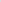 gwarancjach bankowych,gwarancjach ubezpieczeniowych,poręczeniach udzielanych przez podmioty, o których mowa w art. 6b ust. 5 pkt 2 ustawy z dnia 9 listopada 2000 r. o utworzeniu Polskiej Agencji Rozwoju Przedsiębiorczości (Dz.U. z 2019 r. poz. 310, 836 i 1572). Jeżeli wadium jest wnoszone w formie gwarancji lub poręczenia, o których mowa w ust. 2 pkt b-d, Wykonawca przekazuje Zamawiającemu oryginał gwarancji lub poręczenia, w postaci elektronicznej.Wadium wnosi się przed upływem terminu składania ofert i utrzymuje nieprzerwanie do dnia upływu terminu związania ofertą. W  przypadku  wnoszenia  wadium  w  formie  pieniądza  liczy  się  termin  wpływu  środków  na  konto Zamawiającego (moment uznania konta Zamawiającego).Przedłużenie terminu związania ofertą jest dopuszczalne tylko z jednoczesnym przedłużeniem okresu ważności wadium albo, jeżeli nie jest to możliwe, z wniesieniem nowego wadium na przedłużony okres związania ofertą.Wadium wniesione w pieniądzu Zamawiający przechowuje na rachunku bankowym. Wadium wnoszone w formach, o których mowa w ust. 2 lit. b – d musi wskazywać przedmiot zamówienia i  zabezpieczać  złożoną  ofertę  przez  cały  okres  związania  Wykonawcy  ofertą.  Dokument  taki  musi zawierać  nieodwołalne  i  bezwarunkowe  zobowiązanie  poręczyciela  lub  gwaranta  wypłacenia Zamawiającemu, na pierwsze jego żądanie, kwoty wadium w przypadkach, o których mowa w art. 98 ust. 6 ustawy Pzp. Zamawiający zwraca wadium niezwłocznie, nie później jednak niż w terminie 7 dni od dnia wystąpienia jednej z okoliczności:upływu terminu związania ofertą,zawarcia umowy w sprawie zamówienia publicznego,unieważnienia postępowania o udzielenie zamówienia, z wyjątkiem sytuacji gdy nie zostało rozstrzygnięte odwołanie na czynność unieważnienia albo nie upłynął termin do jego wniesienia.Zamawiający, niezwłocznie, nie później jednak niż w terminie 7 dni od dnia złożenia wniosku zwraca wadium Wykonawcy:który wycofał ofertę przed upływem terminu składania ofert,którego oferta została odrzucona,po wyborze najkorzystniejszej oferty, z wyjątkiem Wykonawcy, którego oferta została wybrana jako najkorzystniejsza,po unieważnieniu postępowania, w przypadku gdy nie zostało rozstrzygnięte odwołanie na czynność unieważnienia albo nie upłynął termin do jego wniesienia.Złożenie wniosku o zwrot wadium, o którym mowa w ust. 9, powoduje rozwiązanie stosunku prawnego z Wykonawcą wraz z utratą przez niego prawa do korzystania ze środków ochrony prawnej.Zamawiający zwraca wadium wniesione w pieniądzu wraz z odsetkami wynikającymi z umowy rachunku bankowego, na którym było ono przechowywane, pomniejszone o koszty prowadzenia rachunku bankowego oraz prowizji bankowej za przelew pieniędzy na rachunek bankowy wskazany przez Wykonawcę.Zamawiający zwraca wadium wniesione w innej formie niż w pieniądzu poprzez złożenie gwarantowi lub poręczycielowi oświadczenia o zwolnieniu wadium. Zamawiający zatrzymuje wadium wraz z odsetkami, a w przypadku wadium wniesionego w formie gwarancji lub poręczenia, o których mowa w art. 97 ust. 7 pkt 2-4 Pzp, występuje odpowiednio do gwaranta lub poręczyciela z żądaniem zapłaty wadium, jeżeli:Wykonawca w odpowiedzi na wezwanie, o którym mowa w art. 107 ust. 2 lub art. 128 ust. 1 Pzp, z przyczyn leżących po jego stronie, nie złożył podmiotowych środków dowodowych lub przedmiotowych środków dowodowych potwierdzających okoliczności, o których mowa w art. 57 lub art. 106 ust. 1 Pzp, oświadczenia, o którym mowa w art. 125 ust. 1 Pzp, innych dokumentów lub oświadczeń lub nie wyraził zgody na poprawienie omyłki, o której mowa w art. 223 ust. 2 pkt 3 Pzp, co spowodowało brak możliwości wybrania oferty złożonej przez Wykonawcę jako najkorzystniejszej,Wykonawca, którego oferta została wybrana:odmówił podpisania umowy w sprawie zamówienia publicznego na warunkach określonych w ofercie,nie wniósł wymaganego zabezpieczenia należytego wykonania umowy,zawarcie umowy w sprawie zamówienia publicznego stało się niemożliwe z przyczyn leżących po stronie Wykonawcy, którego oferta została wybrana.OPIS SPOSOBU PRZYGOTOWYWANIA OFERTYOferta powinna składać się z:Wypełnionego Formularza oferty - wg wzoru określonego w Załączniku nr 1 do SWZ. oryginału gwarancji lub poręczenia, w postaci elektronicznej, w przypadku  wniesienia wadium w formie innej niż pieniężnej, a dopuszczalnej  zgodnie z opisem w rozdziale XII SWZ,aktualnego na dzień składania ofert oświadczenia o niepodleganiu wykluczeniu i spełnianiu warunków udziału w postępowaniu, o treści zgodnej z określoną we wzorze stanowiącym Załącznik nr 2 do SWZ,pełnomocnictwa, w przypadku gdy Wykonawcę reprezentuje   pełnomocnik.Jeżeli oferta, w tym wszelkie oświadczenia i dokumenty - zostaną podpisane przez osobę albo  osoby działające na podstawie pełnomocnictwa. Jeżeli osoba/osoby podpisująca ofertę działa na podstawie pełnomocnictwa, to pełnomocnictwo to musi obejmować uprawnienie do podpisania oferty. Pełnomocnictwo musi zostać złożone wraz z ofertą w oryginale lub notarialnie  poświadczonej kopii. Do pełnomocnictwa należy załączyć dokumenty potwierdzające, że osoba udzielająca pełnomocnictwa była upoważniona do reprezentowania Wykonawcy w dacie  udzielania pełnomocnictwa (co można wykazać w szczególności przez załączenie odpisu z  Krajowego Rejestru Sądowego lub informacji odpowiadającej odpisowi aktualnemu Rejestru Przedsiębiorców pobieranej na podstawie art. 4 ust. 4aa ustawy z dnia 20 sierpnia 1997 r, o Krajowym Rejestrze Sądowym (Dz. U. z 2021 r. poz. 112 z pózn. zm.) albo zaświadczenia o wpisie do Centralnej Ewidencji i Informacji o Działalności Gospodarczej zgodnie z art. 5 ust. 2  Ustawy 
z dnia 6 marca 2018 r. - Prawo przedsiębiorców (Dz. U. z 2021 r., poz. 162, z późn. zm.). Wykonawca, który polega na zdolnościach lub sytuacji podmiotów udostępniających zasoby, składa, wraz z ofertą, zobowiązanie podmiotu udostępniającego zasoby do oddania mu do dyspozycji niezbędnych zasobów na potrzeby realizacji danego zamówienia lub inny podmiotowy środek dowodowy potwierdzający, że Wykonawca realizując zamówienie, będzie dysponował niezbędnymi zasobami tych podmiotów. Zobowiązanie podmiotu udostępniającego zasoby, musi potwierdzać, że stosunek łączący Wykonawcę z podmiotami udostępniającymi zasoby gwarantuje rzeczywisty dostęp do tych zasobów oraz określa w szczególności:zakres dostępnych Wykonawcy zasobów podmiotu udostępniającego zasoby,sposób i okres udostępnienia Wykonawcy i wykorzystania przez niego zasobów podmiotu udostępniającego te zasoby przy wykonywaniu zamówienia,czy i w jakim zakresie podmiot udostępniający zasoby, na zdolnościach którego Wykonawca polega w odniesieniu do warunków udziału w postępowaniu dotyczących wykształcenia, kwalifikacji zawodowych lub doświadczenia, zrealizuje roboty budowlane lub usługi, których wskazane zdolności dotyczą.  Przedmiotowe środki dowodowe, o których mowa w Rozdziale V SWZ.W przypadku Wykonawców wspólnie ubiegających się o zamówienie - pełnomocnictwo dla pełnomocnika do reprezentowania w postępowaniu Wykonawców wspólnie ubiegających się o udzielenie zamówienie.SPOSÓB ORAZ TERMIN SKŁADANIA OFERTWykonawca składa ofertę za pośrednictwem platformy.Ofertę wraz z wymaganymi załącznikami należy złożyć w terminie do dnia 23 kwietnia 2021 roku do godziny 11:00.Wykonawca w postępowaniu ma prawo złożyć tylko jedną ofertę.Treść oferty musi odpowiadać treści SWZ i być złożona w języku polskim.Wykonawcy ponoszą wszelkie koszty związane z przygotowaniem i złożeniem oferty. TERMIN OTWARCIA OFERTOtwarcie ofert nastąpi w dniu 23 kwietnia 2021 roku o godzinie 11:10.Otwarcie ofert jest niejawne.Zamawiający, najpóźniej przed otwarciem ofert, udostępnia na stronie internetowej prowadzonego postępowania informację o kwocie, jaką zamierza przeznaczyć na sfinansowanie zamówienia.Zamawiający, niezwłocznie po otwarciu ofert, udostępnia na stronie internetowej prowadzonego postępowania informacje o:nazwach albo imionach i nazwiskach oraz siedzibach lub miejscach prowadzonej działalności gospodarczej albo miejscach zamieszkania Wykonawców, których oferty zostały otwarte,cenach lub kosztach zawartych w ofertach.W przypadku wystąpienia awarii systemu teleinformatycznego, która spowoduje brak możliwości otwarcia ofert w terminie określonym przez Zamawiającego, otwarcie ofert nastąpi niezwłocznie po usunięciu awarii.Zamawiający poinformuje o zmianie terminu otwarcia ofert na stronie internetowej prowadzonego postępowania.SPOSÓB OBLICZENIA CENY Cena podana przez Wykonawcę w formularzu ofertowym, musi być wyrażona w pieniądzu – 
w złotych polskich, łącznie z należnym podatkiem od towarów i usług VAT, cyfrowo i słownie. Zamawiający dopuszcza podanie cen jednostkowych netto i brutto z dokładnością do trzech lub czterech miejsc po przecinku. Natomiast całkowita wartość netto i brutto oferty musi być podana z dokładnością do dwóch miejsc po przecinku, cyfrowo i słownie. W cenie oferty mieścić się musi całkowity koszt kompletnej realizacji zamówienia, w tym również wszelkie rabaty, upusty finansowe, podatek VAT itp. oraz koszty towarzyszące wykonaniu zamówienia. Wykonawca poda w Formularzu ofertowym stawkę podatku od towarów i usług (VAT) właściwą dla przedmiotu zamówienia, obowiązującą według stanu prawnego na dzień składania ofert. Określenie ceny ofertowej z zastosowaniem nieprawidłowej stawki podatku od towarów i usług (VAT) potraktowane będzie, jako błąd w obliczeniu ceny i spowoduje odrzucenie oferty, jeżeli nie ziszczą się ustawowe przesłanki omyłki (na podstawie art. 226 ust.1 pkt 10 pzp w związku z art. 223 ust.2 pkt 3 pzp).Cena oferty powinna obejmować wykonanie całego przedmiotu zamówienia obliczonej na podstawie wszystkich załączników do niniejszej SWZ.Ceną oferty są kwoty wymienione w Formularzu ofertowym. Ceny nie będą podlegały rewaloryzacji ze względu na inflację.W przypadku konieczności wyjaśnień dotyczących stawki podatku VAT Wykonawca powinien się zwrócić do Zamawiającego o wyjaśnienie składając je nie później niż do końca dnia, w którym upływa połowa wyznaczonego terminu składania ofert.W przypadku rozbieżności pomiędzy ceną ryczałtową podaną cyfrowo a słownie, jako wartość właściwa zostanie przyjęta cena ryczałtowa podana słownie.Jeżeli została złożona oferta, której wybór prowadziłby do powstania u Zamawiającego obowiązku podatkowego zgodnie z ustawą z dnia 11 marca 2004 roku o podatku od towarów usług (Dz. U. 
z 2020 r. poz.106, z późn. Zm.), dla celów zastosowania kryterium ceny lub kosztu Zamawiający dolicza do przedstawionej w tej ofercie ceny kwotę podatku od towarów i usług, którą miałby obowiązek rozliczyć. W ofercie, Wykonawca ma obowiązek:poinformowania Zamawiającego, że wybór jego oferty będzie prowadził do powstania 
u Zamawiającego obowiązku podatkowego,wskazania nazwy (rodzaju) towaru lub usługi, których dostawa lub świadczenie będą prowadziły do powstania obowiązku podatkowego,wskazania wartości towaru lub usługi objętego obowiązkiem podatkowym Zamawiającego, bez kwoty podatku,wskazania stawki podatku od towarów i usług, która zgodnie z wiedzą Wykonawcy, będzie miała zastosowanie.OPIS KRYTERIÓW OCENY OFERT WRAZ Z PODANIEM WAG TYCH KRYTERIÓW I SPOSOBU OCENY OFERTKomisja dokona oceny ofert na podstawie poniższych kryteriów: Kryterium „Cena” – 70% Kryterium „Okres gwarancji dla serwera i zestawów komputerowych” – 25% Skrócenie terminu realizacji w zakresie dostawy i konfiguracji serwerów – 5%Opis Kryterium „Cena ofertowa brutto” (C) Wykonawca za kryterium „Cena ofertowa brutto” otrzyma maksymalnie 70 punktów.Liczba punktów zostanie zaokrąglona do dwóch miejsc po przecinku wg matematycznych reguł zaokrąglania, wynikającą z działania: Cena oferty najtańszej Liczba punktów = -------------------------------------------- x 70     			Cena oferty badanej Ocena punktowa w kryterium „Cena ofertowa brutto” dokonana zostanie na podstawie łącznej ceny ofertowej brutto wskazanej przez Wykonawcę w ofercie i przeliczona według wzoru opisanego powyżej.Opis Kryterium „Okres gwarancji dla serwera i zestawów komputerowych” (G) Wykonawca za kryterium „Okres gwarancji dla serwera i zestawów komputerowych” (G) otrzyma maksymalnie 25 punktów.Przedmiotowe kryterium będzie rozpatrywane na podstawie informacji podanej przez Wykonawcę w Formularzu ofertowym stanowiącym Załącznik nr 1 do SWZ. Minimalny okres gwarancji dla serwera i zestawów komputerowych to  36 miesiące – zgodnie z zapisami OPZ stanowiącego Załącznik nr 5 do SWZ oraz Wzoru umowy stanowiącego Załącznik  nr 6 do SWZ,Zamawiający przyzna punkty za wydłużenie przez Wykonawcę w ramach oferty okresu gwarancji maksymalnie do 60 miesięcy w następujący sposób: Gwarancja na okres 36 miesięcy – 0 pkt. Gwarancja na okres 48 miesięcy – 10 pkt. Gwarancja na okres 60 miesięcy – 25 pkt. Oferowana przez Wykonawcę gwarancja na serwer i zestawy komputerowe nie może być krótsza niż 36 miesiące. Ocenie w kryterium „Gwarancja dla serwera i zestawów komputerowych ” podlegają wyłącznie oferty z okresem gwarancji dłuższym niż 36 miesiące, co oznacza, że okres gwarancji wynoszący 36  miesiące nie będzie punktowany.Złożenie oferty, w której Wykonawca zaoferuje krótszy termin gwarancji dla serwera i zestawów komputerowych niż 36 miesięcy skutkować będzie jej odrzuceniem, jako niezgodnej z treścią SWZ, o ile Wykonawca nie wyrazi zgody na zastosowanie art. 223 Pzp.Jeżeli, mimo postanowień SWZ, okres gwarancji dla serwera i zestawów komputerowych oferowany przez Wykonawcę będzie dłuższy niż wskazany maksymalny okres gwarancji, wówczas dla obliczenia wartości punktowej oferty w tym kryterium będzie przyjęte 60 miesięcy.Wykonawca wskazując okres gwarancji określa go wartością liczbową co do ilości miesięcy.Jeżeli wykonawca wskaże okres gwarancji w dniach, wówczas Zamawiający dokona jego przeliczenia na odpowiednią ilość miesięcy, przyjmując 30 dni jako jeden miesiąc. W sytuacji niemożliwości przeliczenia liczby dni do pełnych miesięcy ich ilość zostanie zaokrąglona do pełnych miesięcy w górę.Jeżeli Wykonawca wskaże termin gwarancji  w miesiącach ale inny niż 36, 48 lub 60 miesięcy Zamawiający  przyjmie, że Wykonawca zaoferował gwarancję 36 miesięcy jeżeli w Formularzu  ofertowym stanowiącym Załącznik nr 1 do SWZ wskaże 37-47 miesięcy, gwarancję 48 miesięcy jeżeli w formularzu  oferty wskaże 49-59 miesięcy z zastrzeżeniem ustępu 7 i 8. Opis Kryterium „Skrócenie terminu realizacji w zakresie dostawy i konfiguracji serwerów” (S)Wykonawca za kryterium „Skrócenie terminu realizacji w zakresie dostawy i konfiguracji serwerów” (S) otrzyma maksymalnie 5 punktów.Przedmiotowe kryterium będzie rozpatrywane na podstawie informacji podanej przez Wykonawcę w Formularzu ofertowym stanowiącym Załącznik nr 1 do SWZ. Zamawiający przyzna punkty za skrócenie terminu realizacji w zakresie dostawy i konfiguracji serwerów  do 14 dni kalendarzowych liczonych od dnia zawarcia umowy. Ocenie w kryterium „Skrócenie terminu realizacji w zakresie dostawy i konfiguracji serwerów” podlegają wyłącznie oferty z okresem realizacji do 30 dni kalendarzowych liczonych od dnia zawarcia umowy. Za najkorzystniejszą zostanie uznana oferta, która uzyska łącznie największa liczbę punktów (P) wyliczoną zgodnie z poniższym wzorem: P = C + G + Sgdzie: P – łączna liczba punktów oferty ocenianej C – liczba punktów uzyskanych w kryterium „Cena” G – liczba punktów uzyskanych w kryterium „Okres gwarancji dla serwera i zestawów komputerowych” .S – liczba punktów uzyskanych w kryterium „ Skrócenie terminu realizacji w zakresie dostawy i konfiguracji serwerów”Pozostałe informacje:Jeżeli nie można wybrać oferty najkorzystniejszej z uwagi na to, że dwie lub więcej ofert przedstawia taki sam bilans ceny i innych kryteriów oceny ofert, Zamawiający spośród tych ofert wybiera ofertę z niższą ceną, a jeżeli zostały złożone oferty o takiej samej cenie Zamawiający wezwie Wykonawców, którzy złożyli te oferty, do złożenia w terminie określonym przez Zamawiającego ofert dodatkowych.Wykonawcy, składając oferty dodatkowe, nie mogą zaoferować cen wyższych niż zaoferowane w złożonych ofertach.Zamawiający nie przewiduje przeprowadzania aukcji elektronicznej.INFORMACJA O FORMALNOŚCIACH, JAKIE POWINNY ZOSTAĆ DOPEŁNIONE PO WYBORZE OFERTY W CELU ZAWARCIA UMOWYZamawiający udzieli zamówienia Wykonawcy, którego oferta odpowiada wszystkim wymaganiom określonym w ustawie Pzp. oraz w niniejszej SWZ i została oceniona jako najkorzystniejsza w oparciu o podane w ogłoszeniu o zamówieniu i SWZ kryterium oceny ofert.Zamawiający zawrze umowę w sprawie zamówienia publicznego w terminie określonym zgodnie 
z art. 308  ust. 2 i 3 ustawy Pzp.Wybrany Wykonawca zostanie zawiadomiony o terminie i miejscu podpisania umowy.Osoby reprezentujące Wykonawcę przy podpisywaniu umowy powinny posiadać ze sobą  dokumenty potwierdzające ich umocowanie do podpisania umowy, o ile umocowanie to nie będzie  wynikać z dokumentów załączonych do oferty.Jeżeli Wykonawca, którego oferta została wybrana jako najkorzystniejsza, uchyla się od zawarcia umowy w sprawie zamówienia publicznego Zamawiający może dokonać ́ponownego badania i oceny ofert spośród ofert pozostałych w postepowaniu Wykonawców albo unieważnić́ postepowanie. Wykonawcy wspólnie ubiegający się o niniejsze zamówienie, których oferta zostanie uznana za najkorzystniejszą, przed podpisaniem umowy o realizację zamówienia, są zobowiązani przyjąć pisemne porozumienie wszystkich Wykonawców. W tym celu przed podpisaniem umowy o niniejsze zamówienie Zamawiający może żądać przedstawienia stosownej umowy regulującej współpracę tych Wykonawców. Umowa w sprawie realizacji zamówienia publicznego zawarta zostanie z uwzględnieniem postanowień wynikających z treści niniejszej SWZ oraz danych zawartych w ofercie.PROJEKTOWANE POSTANOWIENIA UMOWY W SPRAWIE ZAMÓWIENIA PUBLICZNEGO, KTÓRE ZOSTANĄ WPROWADZONE DO UMOWY W SPRAWIE ZAMÓWIENIA PUBLICZNEGO; Wszystkie istotne dla stron postanowienia, zgodnie z którymi realizowane będzie niniejsze   zamówienie publiczne, są zawarte w projekcie umowy, który stanowi Załącznik nr 6 do SWZ. Wykonawca, którego oferta została uznana za najkorzystniejszą, zobowiązany jest do zawarcia umowy na warunkach określonych we wzorze umowy, w terminie określonym przez Zamawiającego.Umowa w sprawie realizacji zamówienia publicznego zostanie zawarta z uwzględnieniem postanowień wynikających z treści niniejszej SWZ oraz danych zawartych w ofercie Wykonawcy. Wykonawcy wspólnie ubiegający się o udzielenie zamówienia ponoszą solidarną odpowiedzialność za wykonanie umowy.Zgodnie z art. 455 ust. 1 pkt. 1 Pzp. Strony dopuszczają dokonywanie istotnych zmian w treści niniejszej umowy w stosunku do treści złożonej Oferty w następujących okolicznościach: w zakresie wysokości wynagrodzenia w ujęciu brutto, gdy nastąpi zmiana stawki i kwoty podatku od towarów i usług (VAT), w przypadku wejścia w życie stosownych przepisów powszechnie obowiązującego prawa;w zakresie terminu wykonania przedmiotu umowy, gdy wykonanie przedmiotu umowy w terminie określonym w pkt. IV:jest niemożliwe z powodu wystąpienia zdarzeń losowych mających charakter siły wyższej, które uzasadniają wprowadzenie zmian do umowy; takich jak: akty terroru, wojny wypowiedziane i niewypowiedziane, blokady, powstania, zamieszki, epidemie, pandemie osunięcia gruntu, trzęsienia ziemi, powodzie, wybuchy i inne podobne nieprzewidywalne zdarzenia poza kontrolą którejkolwiek ze stron i którym żadna ze stron nie mogła zapobiec, przy czym zmiany mogą być dokonane w zakresie: wydłużenia terminu realizacji umowy o czas wystąpienia zdarzenia i ewentualnie usuwania jego skutków,  zmiany przepisów prawnych, które mogą kształtować sytuację Zamawiającego w związku z realizacją Zamówienia;wystąpienia innych nieprzewidzianych zdarzeń, wynikających ze specyfiki projektu, w szczególności zdarzeń, na podstawie których nastąpiła zmiana terminu realizacji określonych czynności, które pozostają w związku z wykonaniem umowy, dokonana przez instytucję zarządzającą lub inny uprawniony organ lub jednostkęw zakresie formy lub zakresu wykonania przedmiotu Umowy, w przypadku gdyby zachowanie dotychczasowej formy lub zakresu było niemożliwe lub niecelowe ze względów technicznych, technologicznych lub z innych przyczyn niezasadne lub niemożliwe lub zaistniała możliwość zastosowania nowych rozwiązań technicznych, technologicznych lub innych rozwiązań informatycznych lub sprzętowych, korzystnych dla Zamawiającego,wprowadzenia nowej wersji (o nowych, nie gorszych właściwościach) Infrastruktury przez producenta, wykorzystywanej przez Wykonawcę do wykonania przedmiotu Umowy lub w przypadku możliwości zastosowania Infrastruktury innego producenta, jeżeli byłby to korzystne dla Zamawiającego (np. ze względu na funkcjonalność lub inne, lepsze właściwości Infrastruktury, warunki gwarancji, itp.),uzasadnionej przyczynami technicznymi konieczności zmiany sposobu wykonania Umowy, jeżeli przyczyny te zostały ujawnione przez Zamawiającego lub Wykonawcę na etapie realizacji Umowy,w przypadku wystąpienia konieczności zmiany technologii lub sposobu wykonania umowy, lub wskutek poprawienia błędów Opisu przedmiotu zamówienia, przy czym zamiany będą dotyczyły zakresu prac w stopniu nie wykraczającym poza określenie przedmiotu umowy zawarte w SWZ,wskutek zmian obowiązujących przepisów prawa, oraz wytycznych Projektu, mających wpływ na warunki umowy, zmiany będą dokonane w zakresie w jakim konieczne będzie dostosowanie dotychczasowych rozwiązań do nowych regulacji prawnych;wskutek konieczności dokonania zmian w zakresie Zamówienia określonym w Opisie przedmiotu zamówienia, jeżeli jest to wynikiem uzgodnień z właściwymi organami administracji, wymaganych przepisami prawa,w przypadku zaistnienia obowiązku wykonania dodatkowych badań, opracowań lub uzgodnień, zmiana może dotyczyć zakresu wykonywanej usługi w stopniu nie wykraczającym poza określenie przedmiotu umowy zawarte w SWZ, oraz wydłużenia terminu realizacji umowy o czas wykonywania dodatkowych badań, opracowań lub uzyskiwania uzgodnień.WYMAGANIA DOTYCZĄCE ZABEZPIECZENIA NALEŻYTEGO WYKONANIA UMOWYZamawiający żąda od Wykonawcy zabezpieczenia należytego wykonania umowy, zwanego dalej „zabezpieczeniem” w wysokości 5 % całkowitej ceny brutto oferty. Zabezpieczenie musi być wniesione w pełnej wysokości, niezależnie od formy jego wniesienia, najpóźniej w dniu zawarcia umowy, ale przed jej podpisaniem.Zabezpieczenie służy pokryciu roszczeń z tytułu niewykonania lub nienależytego wykonania umowy.Zabezpieczenie może być wnoszone, według wyboru Wykonawcy, w jednej lub w kilku następujących formach:pieniądzu;poręczeniach bankowych lub poręczeniach spółdzielczej kasy oszczędnościowo-kredytowej, 
z tym że zobowiązanie kasy jest zawsze zobowiązaniem pieniężnym;gwarancjach bankowych;gwarancjach ubezpieczeniowych;poręczeniach udzielanych przez podmioty, o których mowa w art. 6b ust. 5 pkt 2 ustawy z dnia 9 listopada 2000 r. o utworzeniu Polskiej Agencji Rozwoju Przedsiębiorczości.Zamawiający nie dopuszcza wniesienia zabezpieczenia należytego wykonania umowy w formach wskazanych w art. 450 ust. 2 Pzp.W trakcie realizacji umowy Wykonawca może dokonać zmiany formy zabezpieczenia na jedną lub kilka form, o których mowa w ust. 4.Zabezpieczenie wnoszone w pieniądzu Wykonawca zobowiązany będzie wpłacić przelewem na rachunek bankowy 95 9117 0000 0000 0576 2000 0030 z dopiskiem „Zabezpieczenie należytego wykonania umowy nr postępowania I.271.7.2021”.W przypadku wniesienia wadium w pieniądzu Wykonawca może wyrazić zgodę na zaliczenie kwoty wadium na poczet zabezpieczenia.W przypadku wyboru gwarancji lub poręczenia jako formy wniesienia zabezpieczenia należytego wykonania umowy poręczenie lub gwarancja winny zawierać następujące elementy:wskazanie Wykonawcy, wskazanie Zamawiającego jako beneficjenta poręczenia lub gwarancji, wskazanie gwaranta (podmiotu udzielającego poręczenia lub gwarancji) wraz z ich siedzibami,wskazanie umowy, na której zabezpieczenie należytego wykonania udzielone zostało poręczenie lub gwarancja,wskazanie sumy gwarancji,wskazanie terminu ważności poręczenia lub gwarancji,nieodwołalne i bezwarunkowe zobowiązanie poręczyciela lub gwaranta do zapłaty na pierwsze pisemne żądanie Zamawiającego do pełnej kwoty zabezpieczenia należytego wykonania umowy.Termin ważności zabezpieczenia złożonego w formie innej niż pieniężna nie może upłynąć przed wygaśnięciem zobowiązania, którego należyte wykonanie zabezpiecza. Zabezpieczenie w innej formie niż pieniądz należy złożyć w formie oryginału w siedzibie Zamawiającego. Zamawiający zwróci zabezpieczenie, wg zasad określonych w art. 453 ustawy Pzp, tj.:70% w terminie 30 dni od dnia wykonania zamówienia i uznania przez Zamawiającego za należycie wykonane,30% nie później niż w 15 dniu po upływie okresu rękojmi za wady lub gwarancji.Wykonawca zobowiązuje się do aktualizowania zabezpieczenia należytego wykonania umowy wnoszonego w innej formie niż pieniężna w przypadku przekroczenia terminu wykonania umowy.POUCZENIE O ŚRODKACH OCHRONY PRAWNEJ PRZYSŁUGUJĄCYCH WYKONAWCY W TOKU POSTĘPOWANIA O UDZIELENIE ZAMÓWIENIAŚrodki ochrony prawnej przysługują Wykonawcy, jeżeli ma lub miał interes w uzyskaniu zamówienia oraz poniósł lub może ponieść szkodę̨ w wyniku naruszenia przez Zamawiającego przepisów Pzp.Odwołanie przysługuje na:niezgodną z przepisami ustawy czynność Zamawiającego, podjętą w postępowaniu o udzielenie zamówienia, w tym na projektowane postanowienie umowy,zaniechanie czynności w postępowaniu o udzielenie zamówienia, do której Zamawiający był obowiązany na podstawie ustawy,zaniechanie przeprowadzenia postępowania o udzielenie zamówienia na podstawie ustawy, mimo że Zamawiający był do tego obowiązany.Odwołanie wnosi się w terminie 5 dni od dnia przekazania informacji o czynności Zamawiającego stanowiącej podstawę jego wniesienia, jeżeli informacja została przekazana przy użyciu środków komunikacji elektronicznej.Odwołanie wobec treści ogłoszenia wszczynającego postępowanie o udzielenie zamówienia lub wobec treści dokumentów zamówienia wnosi się w terminie 5 dni od dnia zamieszczenia ogłoszenia w Biuletynie Zamówień Publicznych lub dokumentów zamówienia na stronie internetowej.Odwołanie w przypadkach innych niż określone w pkt.1 i 2 wnosi się w terminie 5 dni od dnia, 
w którym powzięto lub przy zachowaniu należytej staranności można było powziąć wiadomość 
o okolicznościach stanowiących podstawę jego wniesienia.Odwołanie wnosi się do Prezesa Krajowej Izby Odwoławczej.Odwołujący przekazuje Zamawiającemu odwołanie wniesione w formie elektronicznej albo postaci elektronicznej albo kopię tego odwołania, jeżeli zostało ono wniesione w formie pisemnej, przed upływem terminu do wniesienia odwołania w taki sposób, aby mógł on zapoznać się z jego treścią przed upływem tego terminu.Odwołanie powinno zawierać w szczególności: wskazanie czynności lub zaniechania czynności Zamawiającego, której zarzuca się niezgodność z przepisami ustawy, lub wskazanie zaniechania przeprowadzenia postępowania o udzielenie zamówienia na podstawie ustawy; zwięzłe przedstawienie zarzutów; żądanie co do sposobu rozstrzygnięcia odwołania; wskazanie okoliczności faktycznych i prawnych uzasadniających wniesienie odwołania oraz dowodów na poparcie przytoczonych okoliczności.Do odwołania dołącza się: dowód uiszczenia wpisu od odwołania w wymaganej wysokości; dowód przekazania odpowiednio odwołania albo jego kopii Zamawiającemu, dokument potwierdzający umocowanie do reprezentowania odwołującego.KLAUZULA INFORMACYJNA Z ART. 13 RODO DO ZASTOSOWANIA PRZEZ ZAMAWIAJĄCYCH 
W CELU ZWIĄZANYM Z POSTĘPOWANIEM O UDZIELENIE ZAMÓWIENIA PUBLICZNEGOZgodnie z art. 13 ogólnego rozporządzenia o ochronie danych osobowych z dnia 27 kwietnia 2016r. (Dz. Urz. UE L 119 z 04.05.2016), dalej RODO, Zamawiający informuje, iż:Administratorem Pani/Pana danych osobowych jest  Gmina Białobrzegi, 26-800 Białobrzegi,  Plac Zygmunta Starego.kontakt z inspektorem ochrony danych osobowych w Urzędzie Miasta i Gminy w Białobrzegach  możliwy jest za pośrednictwem adresu e-mail: iod@bialobrzegi.pl i nr telefonu 48 3863000  wew. 16.Pani/Pana dane osobowe przetwarzane będą na podstawie art. 6 ust. 1 lit. c RODO w celu związanym z przedmiotowym postępowaniem o udzielenie zamówienia publicznego prowadzonym w trybie podstawowym (przetwarzanie jest niezbędne do wypełnienia obowiązku prawnego ciążącego na administratorze) w związku z: obwiązującą ustawą Prawo zamówień publicznych, rozporządzeniami wykonawczymi do tejże ustawy oraz obowiązującymi przepisami archiwalnymi.Państwa dane pozyskane w związku z postępowaniem o udzielenie zamówienia publicznego przekazywane będą wszystkim zainteresowanym podmiotom i osobom (zwracającym się do nas w trybie dostępu do informacji publicznej) gdyż co do zasady postępowanie o udzielenie zamówienia publicznego jest jawne – z wyłączeniem szczególnych przypadków określonych w ustawie Prawo zamówień publicznych. W przypadku podpisania z Państwem umowy Państwa dane (nazwa firmy) zostaną umieszczone w Biuletynie Zamówień Publicznych oraz na stronie internetowej Zamawiającego.W niektórych sytuacjach administrator ma prawo przekazywać Państwa dane dalej (jeśli jest to konieczne) aby móc wykonywać usługi. Przekazywanie Państwa danych nastąpi podmiotom przetwarzającym z którymi spółka zawarła umowy w szczególności: - na świadczenie usług serwisowych dla użytkowanych przez nas systemów informatycznych, - na korzystanie z serwerów poczty elektronicznej i jej archiwizacji (tzw. hosting poczty elektronicznej). Zakres przekazania danych tym odbiorcom ograniczony jest jednak wyłącznie do możliwości zapoznania się z tymi danymi w związku ze świadczeniem usług wsparcia technicznego i usuwaniem awarii. Odbiorcami Państwa danych może być także firma (podmiot przetwarzający) z którą spółka zawrze umowę na niszczenie dokumentów archiwalnych. Odbiorców wymienionych powyżej obowiązuje klauzula poufności pozyskanych w takich okolicznościach wszelkich danych, w tym danych osobowych. Ponadto odbiorcą Państwa danych mogą być podmioty publiczne, które wykonują zadania na podstawie obowiązujących przepisów prawa oraz bank przez który spółka będzie Państwu przekazywać środki finansowe (w przypadku podpisania z Państwem umowy).Państwa dane po zrealizowaniu celu pierwotnego, dla którego zostały zebrane, o jakim była mowa wcześniej, będą przetwarzane dla celów archiwalnych przez okres zgodny z obowiązującymi przepisami archiwalnymi.Przysługujące Państwu uprawnienia związane z przetwarzaniem danych osobowych.Mają Państwo: - na podstawie art. 15 RODO prawo dostępu do danych osobowych Państwa dotyczących; - na podstawie art. 16 RODO prawo do sprostowania Państwa danych osobowych; - na podstawie art. 18 RODO prawo żądania od administratora ograniczenia przetwarzania danych osobowych z zastrzeżeniem przypadków, o których mowa w art. 18 ust. 2 RODO; Nie przysługuje Państwu: - w związku z art. 17 ust. 3 lit. b, d lub e RODO prawo do usunięcia danych osobowych; - prawo do przenoszenia danych osobowych, o którym mowa w art. 20 RODO; - na podstawie art. 21 RODO prawo sprzeciwu, wobec przetwarzania danych osobowych, gdyż podstawą prawną przetwarzania Państwa danych osobowych jest art. 6 ust. 1 lit. c RODO. Mają Państwo prawo do wniesienia skargi do Prezesa Urzędu Ochrony Danych Osobowych, gdy uznają Państwo, że przetwarzanie Państwa danych osobowych narusza przepisy RODO.Obowiązek podania przez Państwa danych osobowych bezpośrednio Państwa dotyczących jest wymogiem ustawowym określonym w przepisach ustawy Pzp, związanym z udziałem w postępowaniu o udzielenie zamówienia publicznego; konsekwencje niepodania określonych danych wynikają z ustawy Pzp.W związku z jawnością postępowania o udzielenie zamówienia publicznego Państwa dane mogą być przekazywane do państw z poza EOG – z wyłączeniem szczególnych przypadków określonych w ustawie Prawo zamówień publicznych.WYKAZ ZAŁĄCZNIKÓW DO SWZ Załączniki stanowiące integralną część SWZ:Załącznik nr 1 - formularz ofertowy wraz z formularzem cenowym Załącznik nr 2 - oświadczenie o braku podstaw do wykluczenia i spełnianiu warunków udziału w postępowaniu Załącznik nr 3 – wykaz zrealizowanych zamówieńZałącznik nr 4 – wykaz osób, które będą skierowane do realizacji zamówieniaZałącznik nr 5 - szczegółowy opis oraz przedmiotu zamówienia  Załącznik nr 6 - wzór umowy